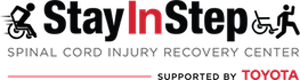 NOTICE OF PRIVACY PRACTICESForPROTECTED HEALTH INFORMATION(HIPAA)Stay In Step10500 University Center Drive, Suite 130Tampa, Florida 33612https://stayinstep.org/ Effective Date: August 12, 2019THIS NOTICE DESCRIBES HOW MEDICAL INFORMATION ABOUT YOU MAY BE USED AND DISCLOSED AND HOW YOU CAN GET ACCESS TO THIS INFORMATION. PLEASE REVIEW IT CAREFULLY.If you have any questions about this Notice, please contact our Privacy Officer at the number listed at the end of this Notice. Each time you visit a healthcare provider, a record of your care is created. Typically, this record contains medical information such as your symptoms, examination, test results, diagnoses, treatment and/or treatment plan and billing-related information. This information is considered Protected Health Information (PHI). This Notice is intended to advise you about the ways we may use and disclose medical information about you. It also describes your rights and certain obligations with regard to your medical information and applies to all of the records of your care generated by your healthcare provider(s) for our organization. Our Responsibilities Our Organization is required to maintain the privacy of your health information and to provide you with a description of our legal duties and Privacy Practices regarding your health information that we collect and maintain. We are required by law to abide by the terms of this Notice and notify you if changes are made. We reserve the right to make changes to the Notice and make the new provisions effective for all protected health information we maintain. Copies of our Notice are available in our main reception area(s) and on our website. How We May Use and Disclose Your Medical InformationOur practice may use a patient sign-in sheet that is visible to other patients; this is acceptable under the Privacy Rule. For Treatment: We may use medical information about you to provide, coordinate and manage your treatment or services. We may disclose medical information about you to other healthcare professionals such as physicians, nurses, technicians, clinical laboratories, imaging centers, medical students, or other personnel who are involved in your care. We may communicate your information using various methods, orally, written, facsimile, and electronic communications. We may contact you to remind you of your appointment by telephone, reminder card, or email unless requested otherwise. Our office contains open areas whereas conversations may be overheard, we will make every attempt to minimize the exposure of your PHI and if requested; we will relocate to a private room. For Payment: We may use and disclose medical information about your treatment and services to bill and collect payment from you, your insurance company, or a third party payer. Examples may include contacting your insurance company for referrals, verification, or pre-approval of covered services. For Health Care Operations: We may use or disclose, as needed, your health information in order to support our business activities. These activities may include, but are not limited to quality assessments, employee review activities, licensing, legal advice, accounting support, information systems support, and conducting or arranging for other business activities such as lab or radiology interfaces within the EHR, and through a Health Information Exchange (HIE) program. We may use or disclose, as needed, your health information within a medical group to support your care. We may also provide other healthcare professionals who contribute to your care with copies of various reports and information to assist him/her and ensure that they have appropriate information regarding your condition/treatment plan and diagnosis. Business Associates, BA: Provide services for our organization through written contracts and/or service agreements. Examples of these services include billing, collection, and software support. We may disclose your health information to a BA so they can perform the services we have asked them to do such as billing your third-party payer for services rendered. The BA is also required by law to protect and safeguard your health information which is clearly defined through our Business Associate Agreement and written contracts/service agreements. Breach Notification: In the event that there has been a breach of unsecured protected health information (PHI) identified on behalf of our organization or a BA you will be notified within 60 days of the breach unless our state law is more stringent, then we will abide by our state law. In addition to your individual notification we may be required to meet further reporting requirements set forth by state and federal agencies. Uses and Disclosures That May Be Made With Your Consent, Authorization or Opportunity to Object: We will not use or disclose information without your written authorization, except as described in this Notice or as required by applicable laws. Written authorization is required for most uses and disclosures for medical research, the use of psychotherapy notes, and certain disclosures of sensitive health information. This may include the performance or results from a test or treatment of HIV, HIV related conditions, or drug/alcohol programs and treatment. If our practice participates in medical research and all patient identifiers have been removed we are not required under the Privacy Rule to obtain an authorization from you. If you do provide an authorization to use or disclose medical information, you may revoke that authorization, in writing, at any time. If you revoke your authorization, we will no longer use or disclose medical information about you for the reasons covered by your written authorization. However, we are unable to retrieve any disclosures we have already made with your authorization.Individuals Involved in Your Care or Payment for Your Care: Unless you object, we may release medical information about you to a friend or family member who is involved in your medical care or who helps to pay for your care. In addition, we may disclose medical information about you to an entity assisting in a disaster relief effort so that your family can be notified about your condition, status and location. Future Communications: We may communicate with you via newsletters, mailings or other means regarding treatment options and information on health-related benefits or services; to remind you that you have an appointment; or other community based initiatives or activities to include limited marketing or fundraising initiatives in which our facility is participating. You have the right to opt out at any time if you are not interested in receiving these communications, please contact our Privacy Officer. Fundraising initiatives; if applicable are limited and may require a separate authorization. Uses and Disclosures That May Be Made Without Your Authorization or Opportunity to Object: We may use or disclose your health information in the following situations without your authorization or without providing you with an opportunity to object. These situations include: As required by law: We may use and disclose health information to the following types of entities, including but not limited to: Food and Drug Administration Public Health or Legal Authorities charged with preventing or controlling disease, injury or disability Correctional Institutions Workers Compensation Agents Organ and Tissue Donation Organizations Military Command Authorities Health Oversight Agencies Funeral Directors, Coroners and Medical Directors National Security and Intelligence Agencies Protective Services for the President and Others Authority that receives reports on abuse and neglect Public Health or Legal Authorities charged with preventing or controlling disease, injury or disabilityIf you are not present, able to agree or object to the use or disclosure (such as in an emergency situation or a communication barrier), then your healthcare provider may, using professional judgment will determine whether the disclosure is in your best interest. In this case, only the information that is relevant to your health care will be disclosed. Law Enforcement/Legal Proceedings: We may disclose health information for law enforcement purposes as required by law or in response to a valid subpoena or court order. State-Specific Requirements: Many states have reporting requirements which may include population-based activities relating to improving health or reducing health care costs, cancer registries, birth defect registries and others. Your Health Information Rights Although your health record is the physical property of the practice that compiled it, you have the right to: Inspect and Copy: You and/or your personal representative have the right to inspect, review and receive a copy of your medical information. Electronic copies are available and may include various electronic means such as a patient portal or other reasonable accommodations requested. We may deny your request to inspect and copy in limited circumstances to include release of psychotherapy notes or information compiled in reasonable anticipation of, or for use in, a civil, criminal, or administrative action or proceeding. If you are denied access to medical information, you may request that the denial be reviewed. Requests to copy and/or a review must be submitted in writing to our practice. There will be a fee charged for all applicable copying and producing a copy of portable media up to the maximum amount as prescribed by governing law. Amend: If you feel that the medical information we have is incomplete or incorrect, you may ask us to amend the information by submitting a request in writing. We may not agree or be required to agree to your request(s) for specific reasons, if this occurs, you will be informed of the reason(s) for the denial. An Accounting of Disclosures: You have the right to request an accounting of our disclosures of your medical information; the list will not include disclosures to carry out treatment, payment, health care operations, or disclosures authorized by you. This request must be in writing and a time period, but may not be longer than six (6) years or before April 14, 2003.  Our Practice will provide the first accounting to you in any 12-month period without charge, upon receipt of your written request. The cost for subsequent requests for an accounting within the 12-month period will be up to the maximum amount prescribed by governing law.Request Restrictions: You have the right to request a restriction or limitation of your medical information we use or disclose about you for treatment, payment or health care operations. Restrictions from your health plan (insurance company): You have the right to request that we restrict disclosure of your medical information to your health plan for covered services, provided the disclosure is not required by other laws. Services must be paid in full by you, out of pocket.Other Restrictions, Limiting Information: You also have the right to request and limit any medical information we disclose about you to someone who may be involved in your care or the payment of your care, such as a family member or friend. We ask that you submit these requests in writing. We may not agree or be required to agree to your request(s) for specific reasons, if this occurs, you will be informed of the reason(s) for the denial. Request Confidential Communications: You have the right to request that we communicate with you about medical matters in a certain way or at a certain location. We will agree to the request to the extent that it is reasonable for us to do so. For example, you may request that we use an alternate phone number or address. We ask that you submit these requests in writing. For More Information or to Report a Problem If you have questions or want to exercise any of your rights, please submit your request in writing to the practice’s privacy officer indicated below.   If you believe that your (or someone else’s) privacy rights may have been violated, you may file a complaint with the Privacy Officer at the contact number below or with the Secretary of Health and Human Services. All complaints must be submitted in writing within 180 days of when you knew that the act or omission occurred and there will be no retaliation for filing a complaint. Privacy Officer: Gaby Camargo10500 University Dr. Suite 130Tampa, FL 33612813.977.7999 Phone813.977.7444 FaxPrint Name:									Date:			Signature:								 		Notice of Privacy Practices Acknowledgement      I acknowledge that I have received a copy of the Notice of Privacy Practices.